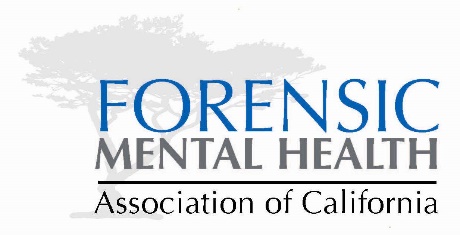 4010 Foothills Blvd, #103-196   Roseville, CA 95747Voice (916) 540–7460  Fax (916) 560-5989fmhac@fmhac.net  www.fmhac.org2021 CALL FOR PAPERS FMHAC invites you to participate in our 2021 Conference with a presentation or posterAbout the ConferenceThe 46th Annual Conference of the Forensic Mental Health Association of California will be held from March 31-April 2, 2021, at the Marriott Marquis in San Diego, CA.  The conference will consist of high quality presentations relating to forensic mental health and relevant to medical and mental health clinicians, law enforcement, the courts, parole and probation officers and other professionals working with the forensic mentally ill population. Deadline Posters: January 1, 2021What We Look for in ProposalsWe are seeking proposals that address adult and juvenile mental health, legal, clinical, sex offender, and psychiatric issues as they relate to changes in forensic mental health, evidenced-based best practices, innovative programs with statistical support, and other relevant topics in the field.  Presentations addressing current issues, research, treatment and assessment in forensic mental health are also welcome. Presenters are encouraged to specify how lecture, demonstration, and skills practice will be included in the presentation.Poster RequirementsPosters should have the following format: horizontal size 150 cm x vertical size 120 cm (maximal dimension of individual panels) and will be mounted on easels.  Please contact morgan@fmhac.net with any questions about poster size. Rigid backing is REQUIRED; easels will not support limp paper.  A poster session with authors is held on the first day of the conference.  Conference attendance is not included.Expenses are not reimbursed.TO COMPLETE YOUR PROPOSAL, SUBMIT ALL OF THE FOLLOWING ITEMS Application and CME Disclosure Form for each presenter CV/resume for each presenterForensic Mental Health Association of CaliforniaCall For Papers ApplicationComplete this form fully and return via email.  This information will be used for publications (advertising and the event program) and for CEU applications.  Please type and submit this form as a Word Document to morgan@fmhac.net.  The primary presenter will be notified by an FMHAC representative by October 15th, 2020 regarding acceptance.TITLE:      AUDIO/VISUAL (presentations only)Do you have experience presenting virtual trainings?  If so, what platforms have you used?       Should the conference be online, would you prefer to have your presentation be live or pre-recorded?       PRESENTER INFORMATION List in order preferred for conference program listing.  Primary PresenterName, Credential:      Position and Institution:      Mailing Address:      Phone Number:      E-mail:      Co-Presenter(s)List for all co-presentersName, Credential:      Position and Institution:      Mailing Address:      Phone Number:      E-mail:      Name, Credential:      Position and Institution:      Mailing Address:      Phone Number:      E-mail:      Who is the main contact for this poster?  This person is responsible for communicating FMHAC correspondence to co-presenters.       PRESENTER BIOGRAPHY – For publication in onsite conference materialsGive for each presenter, narrative format only.NARRATIVE OF PRESENTATION - For publication in event programMust be an accurate representation of presentation content and detailed enough to pique attendee interest.  SUBJECT MATTER REFERENCES – Required for continuing education applicationsInclude relevant references and/or a statement addressing either established research or peer-reviewed, published support for your topic.COURSE LEVEL (be as accurate as possible and choose only one) Introductory (for mental health professionals/students new to this field, or non-mental health professionals with limited experience in this field) Intermediate (for professionals with experience in this field) Advanced (for professionals with extensive experience in this field)TARGET AUDIENCE (mark all that apply) Licensed Psychologists MFT/LCSW/LEP MD/RN/NP/Psych Techs Judges/Lawyers Parole/Probation/Law Enforcement Administrators/Other non-Mental Health Professionals General PublicNOTIFICATIONS Indicate your understanding and willingness to comply with the following regulations by checking each item.  I assert that the difficulty of my presentation is at a post-licensure level.  The distribution and/or presentation of commercial messages, whether oral or written, for business solicitation purposes is strictly prohibited in presentations.  Endorsement of specific companies and products is not permitted.  I assert that no ethical or legal issues effecting professional license status are pending against any of the speakers of this presentation.DEADLINE: JANUARY 1, 2021Submit proposals in .doc format via email to morgan@fmhac.netINCOMPLETE PROPOSALS WILL NOT BE REVIEWED.  